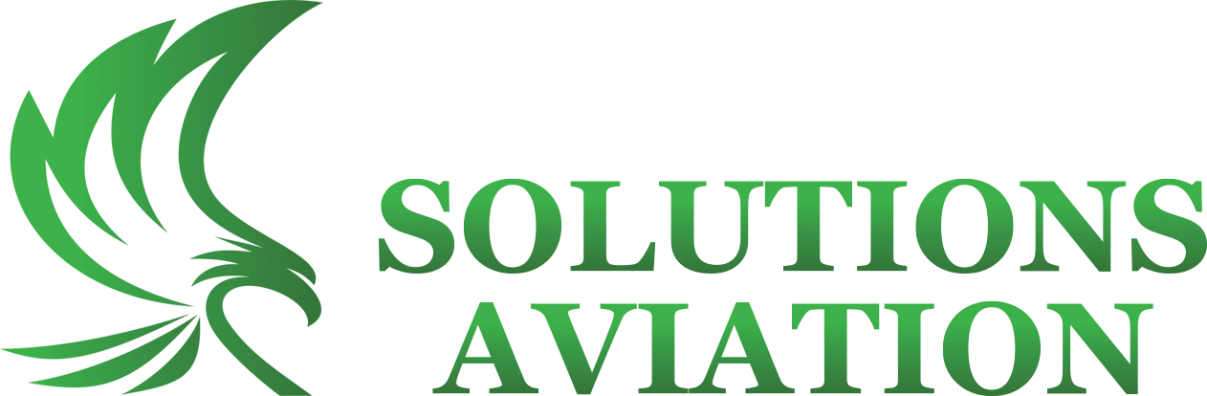 1978 KING AIR B100 BE-52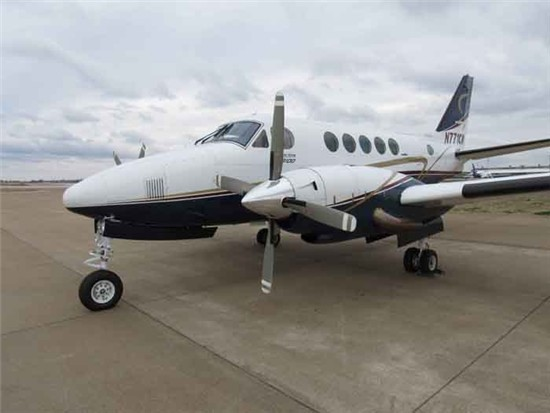 	             8 Seats                Airframe       Total Time: 8,667.8          Landings: 7,041Engine TPE331-10AV-511B                            #1 ENGINE: 8,319.7 Hours SNEW, 3,284 Hours SOH                            #2 ENGINE: 8,444.4 Hours SNEW, 3,458 Hours SOH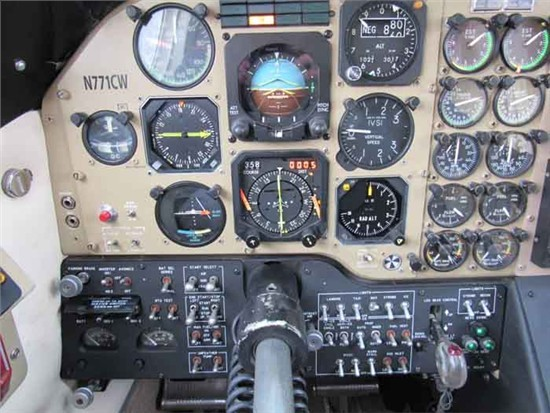 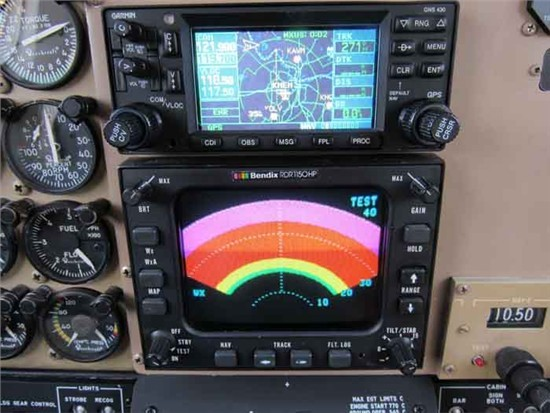 AvionicsCollins ADF-60ASperry Encoding & Alerting AltimeterSperry SPZ-200 IFCS Autopilot & FDDual Collins VHF-20A; Garmin GNS-430W CommsCollins; Sperry C-14-43 CompassCollins DMEGarmin GNS-430W GPSCollins Co-Pilot; Sperry HISNorthstar M3 w/GPS LRNDual Collins VIR-30AGM; Garmin GNS-430 NavsCollins ALT-50A Radar AltimeterCollins RMI-30/36/DBI-36Bendix KGP-560 EGPWSRyan ATS-9900B TCADBendix RDR-1150HP Color Weather RadarDual Collins TDR-90 Transponders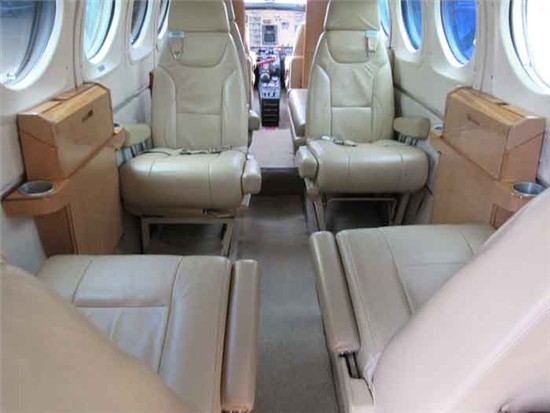 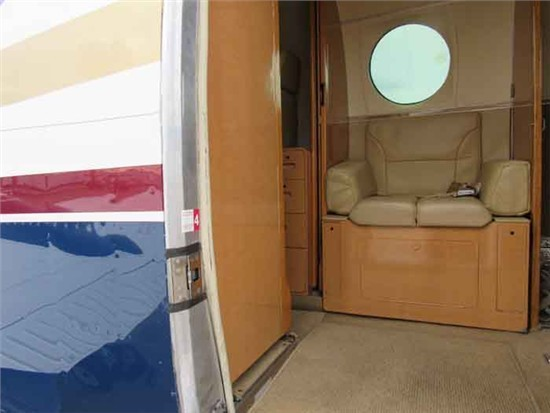 FOR MORE INFORMATION CONTACT:TIM PALMA TIM@SOLUTIONSAIRCRAFT.COM317-414-10443879 N. Aviation Way, Greenfield, IN 46140